Комплект контрольно-оценочных средств по профессиональному модулю__________________________________________________________________________________________________________________________________________________(название модуля)образовательной программы (ОПСПО) по профессии /специальности) ___________________________________________________(шифр и название профессии/ специальности0г. Ангарск, 201 г. Разработчик(и): ФИО, преподаватель _______ квалификационной категорииФИО,мастер производственного обучения ________ квалификационной категорииКомплект контрольно-оценочных средств по профессиональному модулю ______________________________________________________________ ОПСПО по профессии /специальности ______________________________ рассмотрен и одобрен на заседании методической комиссии по профессии ____________________. Протокол заседания ДЦК  №___ от «__»_________201_ гПредседатель ДЦК_______________   _____________________________                                       Подпись                                                     Расшифровка подписиОбщие положенияРезультатом освоения профессионального модуля является готовность обучающегося к выполнению вида профессиональной деятельности  ___________________________________________ _________________________________         и составляющих его профессиональных компетенций: ПК 1……….ПК 2……….  а также общих  компетенций:ОК 1………. ОК 2. ……….формирующихся в процессе освоения ОПСПО в целом.Формой аттестации по профессиональному модулю является экзамен (квалификационный). Вид задания – выполнение практического задания. Итогом экзамена является однозначное решение: «вид профессиональной деятельности освоен/не освоен».1. Формы контроля и оценивания элементов профессионального модуля2. Распределение основных показателей оценки результатов по видам аттестации3. Результаты освоения модуля, подлежащие проверке на экзамене (квалификационном)3.1. В результате аттестации по профессиональному модулю осуществляется комплексная проверка следующих профессиональных и общих компетенций:
Таблица 3.1Требования к портфолиоТип портфолио _________________________ (портфолио документов, портфолио работ, рефлексивный портфолио, смешанный тип портфолио)Общие компетенции, для проверки которых используется портфолио:__________________________________________________________________Профессиональные компетенции, для проверки которых используется портфолио (если есть такие):__________________________________________________________________Состав портфолио:__________________________________________________Требования к курсовому проекту 4. Оценка освоения теоретического курса профессионального модуля(по разделам, темам)4.1. Типовые задания для оценки освоения МДК номер и название МДК (по ФГОС)Раздел1.  _____________________________________________________________Раздел2. _____________________________________________________............4.2 Типовые задания для промежуточной аттестации по МДК номер и название МДК (по ФГОС)____________________________________________________________________________________________________________________________________________________________________5. Требования к дифференцированному зачету по учебной и (или) производственной практикеПромежуточная аттестация по учебной практике проходит в форме……дифференцированного зачета.Дифференцированный зачет по учебной практике выставляется на основании данных журнала учебной практики.Дифференцированный зачет по производственной практике выставляется на основании данных дневника практики утвержденной формы по учебному заведению, характеризующего профессиональную деятельность обучающегося в период прохождения практики, с указанием видов работ, выполненных обучающимся во время практики (обозначенных в детальной программе), их объема, качества выполнения в соответствии с технологией и (или) требованиями организации, в которой проходила практика. 5.1. Форма аттестационного листа для учебной практики1. ФИО обучающегося, № группы, профессия________________________________________________________2. Место проведения практики (организация, наименование, юридический адрес)___________________________________ 3. Время проведения практики (количество часов и периодичность)  _______4. Виды и объем работ, выполненные обучающимся во время практики:5. Качество выполнения работ в соответствии с технологией и (или) требованиями организации, в которой проходила практикаДатаПодпись мастераПодпись старшего мастераПодпись зам. директора по ПО5.2. Форма аттестационного листа для производственной практики1. ФИО обучающегося, № группы, профессия________________________________________________________2. Место проведения практики (организация), наименование, юридический адрес ___________________________________________________ 3. Время проведения практики (количество часов и периодичность) _____4. Виды и объем работ, выполненные обучающимся во время практики:5. Качество выполнения работ в соответствии с технологией и (или) требованиями организации, в которой проходила практикаДатаПодпись мастераПодпись ответственного лица Подпись зам. директора по ПО6. Структура контрольно-оценочных материалов для экзамена (квалификационного)           ПАСПОРТНазначение:КОМ предназначен для контроля и оценки результатов освоения профессионального модуля _________________________________ (название модуля)по профессии/специальности __________________________________(наименование профессии)код профессии _________________________________________________________ Профессиональные компетенции: ПК 1.Общие компетенции:ОК 1. ОК 2. ОК 3..II. ЗАДАНИЕ ДЛЯ ЭКЗАМЕНУЮЩЕГОСЯ. Вариант № ________Количество вариантов должно соответствовать  числу обучающихся группы.Каждый педагог создает свои инструкции для каждого отдельного типа заданий, в которых обязательно должны быть указаны: информационные источники;  оборудование, инструменты и т.д., которыми может пользоваться аттестующийся;  время выполнения заданияИнструкцияВнимательно прочитайте задание Вы можете воспользоваться оборудованием:Вы можете воспользоваться материалами: Время выполнения задания  -     часовЗаданиеIII. ПАКЕТ ЭКЗАМЕНАТОРАIIIа. УСЛОВИЯМесто проведения экзаменаВремя выполнения задания – Количество вариантов задания для экзаменующихся –  ___Оборудование: Материалы: Литература для обучающегося:Учебники: …..……….. максимальное количество учебников – 3Учебники: ………………………………….…………………………………..…………………………………..Справочная литература: ………………………………….…………………………………..…………………………………Интернет-ресурсы:………………………………………………………………………………IIIб. КРИТЕРИИ ОЦЕНКИОпределяются каждым педагогом в зависимости от типа заданий и системы оценки; оценивать можно, как готовый продукт, так и сам процесс выполнения задания; указывается количество баллов по каждому критерию отдельно и максимально количество баллов по итогам выполнения задания.Выполнение задания ____________________________________________________________________________________________________________________________________________Подготовленный продукт ____________________________________________________________________________________________________________________________________________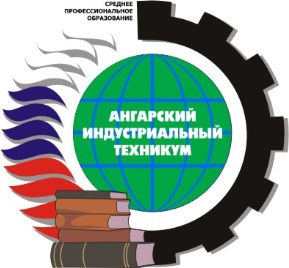 Министерство образования Иркутской областигосударственное АВТОНОМНОЕ профессиональное образовательноеучреждение иркутской области«Ангарский индустриальный техникум»СОГЛАСОВАНО_______________И.О.Фамилия (работодателя)«__»_________201_ гУТВЕРЖДАЮДиректор ГАПОУ ИО АИТ___________ С.Г. Кудрявцева«_____»_________ 201_ гЭксперты от работодателя:                   (место работы)   (занимаемая  должность)(занимаемая  должность)(инициалы, фамилия)(инициалы, фамилия)(инициалы, фамилия)Элемент модуляФорма контроля и оцениванияФорма контроля и оцениванияЭлемент модуляПромежуточная аттестацияТекущий контрольМДК 1. Дифференцированный зачетЗащита лабораторных и практических работ, тестирование, защита рефератов.УППППрофессиональные  и общие компетенции по ФГОСОсновные показатели оценки результатовВиды аттестацииВиды аттестацииВиды аттестацииВиды аттестацииВиды аттестацииВиды аттестацииВиды аттестацииПрофессиональные  и общие компетенции по ФГОСОсновные показатели оценки результатовТекущий контрольПромежуточная аттестацияПромежуточная аттестацияПромежуточная аттестацияПромежуточная аттестацияПромежуточная аттестацияПромежуточная аттестацияПрофессиональные  и общие компетенции по ФГОСОсновные показатели оценки результатовТекущий контрольМДКМДКМДКПрактикаПрактикаЭкзамен (квалификационный)Профессиональные  и общие компетенции по ФГОСОсновные показатели оценки результатовТекущий контрольМДКМДКМДКучебнаяпроизводственная (преддипломная)Экзамен (квалификационный)Профессиональные  и общие компетенции по ФГОСОсновные показатели оценки результатовТекущий контрольтеорияЛаб. занятия.Практ.занятпроизводственная (преддипломная)Экзамен (квалификационный)*********Профессиональные и общие компетенции, которые возможно сгруппировать для проверкиПоказатели оценки результатаПК 1. Из раздела 5 рабочей программы профессионального модуляПК, ОКВиды работКраткая характеристика выполнения работыВыполнил /не выполнилПК, ОКВиды работКраткая характеристика выполнения работыВыполнил /не выполнилКомпетенцииПоказатель оценки результатаОценкаОценкаКомпетенцииПоказатель оценки результатаДаНет